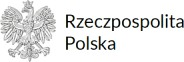            Lesznowola,  …………….…………….………………………….……..                                                    (miejscowość i data sporządzenia)  Wójt Gminy LesznowolaWniosek o ujęcie w stałym obwodzie głosowaniaNa podstawie art. 19 § 3 ustawy z dnia 5 stycznia 2011 r. – Kodeks wyborczy (Dz. U. z 2022 r. poz. 1277, z późn. zm.) wnoszę o ujęcie w stałym obwodzie głosowania                        Nazwisko          ...........................................................................................................................                      Imię (imiona)   ...........................................................................................................................                        Numer PESEL  ...........................................................................................................................Oświadczam, że stale zamieszkuję** w:             Gmina (miasto, dzielnica)	LESZNOWOLAMiejscowość	...........................................................................................................................Ulica	...........................................................................................................................Numer domu	...........................................................................................................................Numer lokalu	...........................................................................................................................………………………………….Podpis* Niepotrzebne skreślić.** W przypadku wyborcy nigdzie niezamieszkałego, o którym mowa w art. 19 § 9 ustawy z dnia 5 stycznia 2011 r. – Kodeks wyborczy, przebywającego stale na obszarze danej gminy, wpisuje się adres, pod którym będzie możliwe skontaktowanie się z nim przez pracowników urzędu gminy.